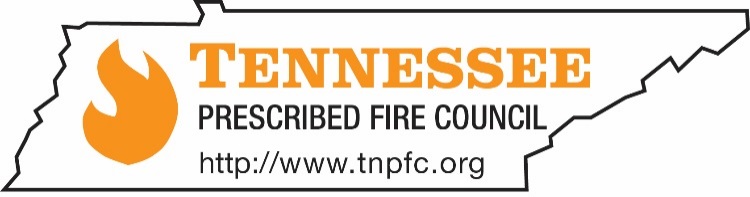 The 2017 Annual Meeting of the Tennessee Prescribed Fire Council will be held on Wednesday, February 8, 2016, at the Ellington Agriculture Center, Jones Auditorium, in Nashville, Tn.  See the attached tentative agenda, and directions below.There are several Officer and Executive Council positions with terms ending that will need to be filled by election.  We do have a current nominee for each position.  Please have any additional nominations to Wally Akins:  james.akins@tn.gov by January 8, 2017.  When nominating, please discuss with the person and make sure they are willing to serve if nominated.  Each position has a 2-year term, except Chair-Elect which moves to Chair after 2 years and then Past Chair 2 years after that.  Positions and nominees to date are:Chair-Elect (Brian Chandler and Clint Borum, TWRA nominees)Secretary-Treasurer (Robin Mayberry, NRCS nominee)Executive Committee/Dept. of Defense representative (Scott Osbourne, nominee)Executive Committee/U.S. Forest Service representative (Bob Lewis, nominee)Executive Committee/Tn. Dept. of Conservation representative (David Adams, nominee)Ballots with all nominees will be emailed out to the membership by January 13th.Registration for the meeting will be $20, payable at the door.  The registration includes pizza and beverage to be served on site.  In order to adequately plan, please reply via email using the attached form by February 1, 2017.Directions to the meeting:From Nashville I-40:Merge onto I-65 S via EXIT 5 toward Huntsville, then 2.36 miles.    Take the TN-255 E/Harding Place exit, EXIT 78A, then 0.76 miles.  Merge onto TN-255/Harding Place, then 0.33 miles.  Turn right onto Trousdale Drive, then 1.15 miles. Turn left onto Hogan Rd., then 0.53 miles.  Your destination is 0.1 miles past Rochelle Dr. on the left.  The street address is:  416 Hogan Road, Nashville, Tn.  37220.See more at: https://www.tn.gov/agriculture/article/ag-eac-contact#sthash.ys4fpjc4.dpuf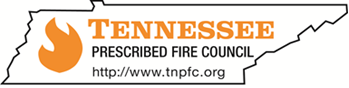 8th Annual Meeting of the Tennessee Prescribed Fire CouncilEllington Agricultural Center, Jones Auditorium416 Hogan Rd. Nashville 37220Wednesday, February 8, 20179:00 am – 3:00 pm CST9:00 a.m.-9:10 a.m.		Introductions9:10 a.m.-9:20 a.m.		Review and approval of minutes from 2016 annual meeting9:20 a.m.-10:15 a.m.		John Stivers, Coalition of Prescribed Fire Councils10:15 a.m.- 10:30 a.m.		BREAK10:30 a.m.- 11:15 a.m.	Dwayne Estes, Austin Peay State University11:15 a.m.-11:30 a.m.	 Assessment of wildfire damage from each agency or organization   LUNCH 11:30 a – 12:30 pm	Pizza and soft drinks 12:30 p.m.-12:45 p.m.	Robin Bible, Tennessee Division of Forestry.  Fall 2016 Wildfire Update 12:45 p.m.-2:00 p.m.	Group Discussion on TBT issues with prescribed fire and wildland fire, strategy, planning, and policy.  Identify issues; break into groups with different agencies, and present solutions and ideas to the rest of the group.  2:00p.m.-3:00 p.m.		Committee ReportsAdministrative Committee				ElectionsLegislative and Policy CommitteeMembership/Training Committee	Education and Outreach Committee				Old Issues/New ItemsClosing Remarks and Adjourn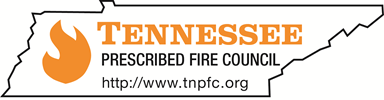 Ellington Agricultural Center, Jones Auditorium416 Hogan Rd. Nashville 37220Wednesday, February 8, 20179:00 am – 3:00 pm CSTREGISTRATION FORMName:    Email:     Phone:   Agency:  Cost: $20.00 payable at the door. Cash or check payable to: TWRF (TN Wildlife Resources Foundation).PLEASE RETURN THIS COMPLETED FORM TO Robin Bible (robin.bible@tn.gov) by February 1, 2017.